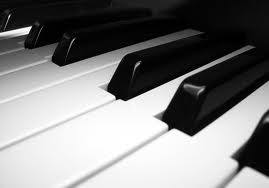 NASTOP UČENCEVKONSERVATORIJA ZA GLASBO IN BALET MARIBORODDELKA ZA KLAVIRTOREK, 21. 1. 2020, OB 18:00VELIKA DVORANA KONSERVATORIJA ZA GLASBO IN BALET MARIBOR1. I. Pucihar:	V VESOLJU	MARIA MÖLLER, 2. r.    A. Aleksandrov:	NOVOLETNA POLKA	Mentorica: Maja Mancini Senica2. I. Pucihar (prir.):	MALI ZAJČEK	EVA LOGAR, 1. r    			IVANA ŽUPANOVIČ, 7. r.			Mentorica: Darka Stergulec3. H. Lemoine:	ETUDA op. 37, št. 3 	ANNY ZHANG, 3. r.			Mentorica: Zvjezdana Pleško Aleksin4. J. Thompson:	DAN NA ARKTIKI	TIA MEGLIČ, 2. r.			Menorica: Darja Zorko5. A. Goedicke:	ETUDA v a-molu 	DANELI SIMRAJH HABJANIČ, 3. r.    L. van Beethoven:	EKOSEZA v G-duru	Mentor: dr. Matej Podstenšek6. J. S. Bach:	KORAČNICA v D-duru	LUKA PETEK, 4. r.    			Mentorica: Zvjezdana Pleško Aleksin7. L. van Beethoven:	SONATINA v F-duru, 1. stavek	MARTIN LOZAR, 5. r.     			Mentorica: Darka Stergulec8. I. Dekleva:	KLEPETULJE	EMMA VICTORIA WHERRY, 5. r.    E. Poldini:	ANDALUSIERIN	MARTIN LOZAR, 5. r.			Mentorica: Darka Stergulec9. P. Harvey:	RUMBA TOCCATA	FILIP LEV ŽIDANIK, 6. r.     			Mentorica: Darka Stergulec10. M. Sancin:	ROMANCA	IVANA ŽUPANOVIČ, 7. r.			Mentorica: Darka Stergulec11. W. A. Mozart:	SONATA v B-duru, KV358,	NEŽA MUSIL, 6. r.		Allegro, Adagio	BRIN BORIN, 6. r.      F. Schubert	VOJAŠKA KORAČNICA v D-duru	Mentorici: Mateja Škafar, Mirjam Strlič      B. Glavina:	PERPETUUM MOBILE		12. J. S. Bach:	DVOGLASNA INVENCIJA št. 13	ŠPELA SLATINEK, 7. r.      F. Liszt:	ETUDA op. 1, št. 4	Mentorica: Fada Azzeh13. C. Saint Saens:	LABOD	EVA TRENEVSKA, 7. r.      S. M. Intosh:	NAVDUŠENJE	Mentorica: Petra Dobnikar